THERAPY CENTRE SERVICESFinal Session ReportCLIENT DETAILS							Date of Birth :CONTRACTINGConfirmation that Statement of Understanding was agreed with client			Confirmation that Reports are provided after initial and final sessions			Confirmed with client that we inform the referrer any appointments DNA’d		and the reason for the session not attended.Report prepared and submitted byLucy JohnsonDirectorTherapy Centre Services MBACP Registered  (00796975)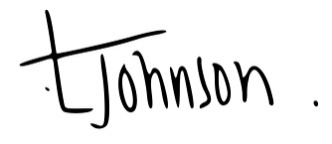 Date of Report :	GENERAL MENTAL HEALTH ASSESSMENTPlease specify main presenting issue:WORK RELATED ASSESSMENTIs the client currently attending work								Yes / NoIf no, how many days has the client been signed off work in the last 30 days?				FINAL SESSION REPORTClient Name :Client full address (incl postcode)Date of incident :Date of 1st session:Referral reference :TCS Office use onlyLevel ALevel BLevel CAnxiety (generalised)AbortionAddictionsBereavementAngerAdoptionBullyingCancerAttachment disorderDepression (low level / no risk)Child abuseBody dysmorphiaDivorceComplex griefDementiaFamily issuesDomestic abuseDisassociationFeeling sad / SADMiscarriageEating disordersLonelinessHealth anxietyOCDRelationship issuesPhysical abusePTSDRedundancyPostnatal depressionParanoiaSelf confidence / self esteemSelf harm / suicidal thoughtsPersonality disordersStressSexuality (coming to terms with)PhobiasWork related stressTraumaSexuality (gender identity / sexual preference)SchizophreniaSessions overviewWhat brought the client to counselling? What was the client’s understanding of the referral and what did you agree as the focus for the sessions togetherPresenting issue(s) at the start and end of therapyWhat difficulties / issues are remaining on the client’s level of functioningThoughts / feelings / emotions currently being experiencedSessions overviewWhat brought the client to counselling? What was the client’s understanding of the referral and what did you agree as the focus for the sessions togetherPresenting issue(s) at the start and end of therapyWhat difficulties / issues are remaining on the client’s level of functioningThoughts / feelings / emotions currently being experiencedScaling: Using 0 (worse)  – 10 (better) scaling please record where the client would place themselves.Scaling: Using 0 (worse)  – 10 (better) scaling please record where the client would place themselves.Start of counselling score:End of counselling score :Is the client currently experiencing suicidial ideations? (0 – no suicidal ideations – 5 plans are in place)0       1       2       3       4       5What did the sessions focus on, what was the desired outcome for the client at the start of therapy, and how did you work together towards these outcomes. (Please provide a comprehensive summary of the therapy focus and outcomes and any signposting / additional support required)Any other comments :